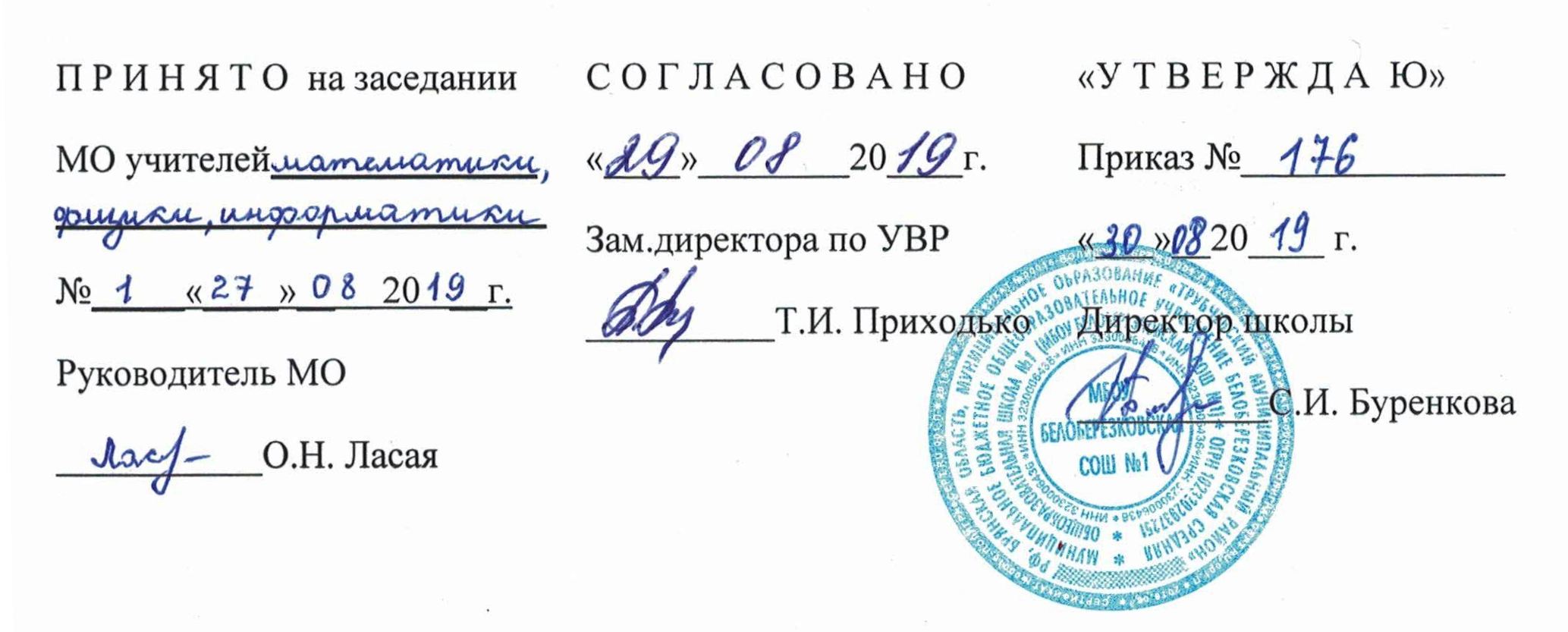 ПОЯСНИТЕЛЬНАЯ   ЗАПИСКАРабочая  программа по учебному предмету «Алгебра» для 8 класса составлена в соответствии с Положением о порядке разработки и утверждения рабочей программы по учебным предметам, курсам, модулям в соответствии с ФГОС ООО МБОУ Белоберезковская СОШ №1 и на основании Основной образовательной программы основного общего образования  МБОУ Белоберезковская СОШ №1.В соответствии с требованиями к результатам освоения основной образовательной программы основного общего образования Федерального государственного образовательного стандарта рабочая программа предмета  «Алгебра» для 8 класса направлена на достижение учащимися следующих результатов освоения образовательной программы основного общего образования:личностные:• умение ясно, точно, грамотно излагать свои мысли в устной и письменной форме, понимать смысл поставленной задачи, выстраивать аргументацию, приводить примеры;• критичность мышления, умение распознавать логически некорректные высказывания, отличать гипотезу от факта;• представление о математической науке как сфере человеческой деятельности, об этапах ее развития, о ее значимости для развития цивилизации;• креативность мышления, инициатива, находчивость, активность при решении математических задач;• умение контролировать процесс и результат учебной математической деятельности;• способность к эмоциональному восприятию математических объектов, задач, решений, рассуждений.метапредметные:• умение видеть математическую задачу в контексте проблемной ситуации в других дисциплинах,в окружающей жизни;• умение находить в различных источниках информацию, необходимую для решения математических проблем, и представлять ее в понятной форме, принимать решение в условиях неполной и избыточной, точной и вероятностной информации;• умение понимать и использовать математические средства наглядности (графики, диаграммы, таблицы, схемы и др.) для иллюстрации, интерпретации, аргументации;• умение выдвигать гипотезы при решении учебных задач и понимать необходимость их проверки;• умение применять индуктивные и дедуктивные способы рассуждений, видеть различные стратегии решения задач;• понимание сущности алгоритмических предписаний и умение действовать в соответствии с предложенным алгоритмом;• умение самостоятельно ставить цели, выбирать и создавать алгоритмы для решения учебных математических проблем;• умение планировать и осуществлять деятельность, направленную на решение задач исследовательского характера;• первоначальные представления об идеях и методах математики как универсальном языке науки и техники, средстве моделирования явлений и процессов.предметные:• переходить от одной формы записи чисел к другой, представлять десятичную дробь в виде обыкновенной и обыкновенную – в виде десятичной, записывать большие и малые числа с использованием целых степеней десятки;• выполнять арифметические действия с рациональными числами, сравнивать рациональныеи действительные числа, находить в несложных случаях значения степеней с целыми показателями, находить значения числовых выражений;• округлять целые числа и десятичные дроби, находить приближения чисел с недостатком и избытком, выполнять оценку числовых выражений;• пользоваться основными единицами длины, массы, времени, скорости, площади, объема, выражать более крупные единицы через более мелкие и наоборот;• решать текстовые задачи, включая задачи, связанные с отношением и пропорциональностью величин, с дробями и процентами.• составлять буквенные выражения и формулы по условиям задач; осуществлять в выражениях и формулах числовые подстановки и выполнять соответствующие вычисления, осуществлять подстановку одного выражения в другое, выражать в формулах одну переменную через остальные;• выполнять: основные действия со степенями с целыми показателями, с многочленами и с алгебраическими дробями; разложение многочленов на множители; тождественные преобразования рациональных выражений;• решать линейные уравнения, системы двух линейных уравнений с двумя переменными;• решать текстовые задачи алгебраическим методом, интерпретировать полученный результат,проводить отбор решений исходя из формулировки задачи;• изображать числа точками на координатной прямой;• определять координаты точки плоскости, строить точки с заданными координатами.• проводить несложные доказательства, получать простейшие следствия из известных или ранее полученных утверждений, оценивать логическую правильность рассуждений, использовать примеры для иллюстрации и контрпримеры для опровержения утверждений;• извлекать информацию, представленную в таблицах, на диаграммах, графиках, составлять таблицы, строить диаграммы и графики;• решать комбинаторные задачи путем систематического перебора возможных вариантов и с использованием правила умножения;• вычислять средние значения результатов измерений;• находить частоту события, используя собственные наблюдения и готовые статистические данные;• находить вероятности случайных событий в простейших случаях.Для достижения планируемых результатов освоения учебного курса «Алгебра» в 8 классе используется УМК:Авторская программа общеобразовательных учреждений «Математика 7-9 классы/(авт.-сост). Т.А. Бурмистрова М., «Просвещение», 2016» 2.  Алгебра 8  кл.  /  Ю. Н. Макарычев, Н. Г. Миндюк, К. И. Нешков, С. Б. Суворова.; под ред. С. А. Теляковского  —  М.: Просвещение, 20173. Дидактические материалы Алгебра 8 кл.  /  Л.  И.  Звавич, Л.  В.  Кузнецова, С. Б. Суворова.  —  М.: Просвещение, 2016.Содержание рабочей программы полностью соответствует содержанию примерной программы учебного предмета «Алгебра», рекомендованной Минобрнауки России, и авторской программы общеобразовательных учреждений «Алгебра» 7-9 классы/(авт.-сост). Т.А. Бурмистрова. На изучение предмета «Алгебра» в 8 классе отводится 3 часа в неделю (105 часов в год) согласно Учебному плану школы. Авторская программа Т. А. Бурмистровой рассчитана на 102 часа. В тематическое планирование в начале учебного года добавлено 3 часа на раздел «Повторение» для повторения и систематизации знаний, умений и навыков учащихся за 7 класс. Количество часов на изучение темы «Квадратные корни» увеличено на 2 часа за счёт раздела «Повторение». Содержание учебного курса1.   Рациональные дроби (23 ч)Рациональная дробь. Основное свойство дроби, сокращение дробей. Тождественные преобразования рациональных выражений. Функция  и ее график.Основная цель – выработать умение выполнять тождественные преобразования рациональных выражений.Так как действия с рациональными дробями существенным образом опираются на действия с многочленами, то в начале темы необходимо повторить с учащимися преобразования целых выражений.Главное место в данной теме занимают алгоритмы действий с дробями. Учащиеся должны понимать, что сумму, разность, произведение и частное дробей всегда можно представить в виде дроби. Приобретаемые в данной теме умения выполнять сложение, вычитание, умножение и деление дробей являются опорными в преобразованиях дробных выражений. Поэтому им следует уделить особое внимание. Нецелесообразно переходить к комбинированным заданиям на все действия с дробями прежде, чем будут усвоены основные алгоритмы. Задания на все действия с дробями не должны быть излишне громоздкими и трудоемкими.При нахождении значений дробей даются задания на вычисления с помощью калькулятора. В данной теме расширяются сведения о статистических характеристиках. Вводится понятие среднего гармонического ряда положительных чисел.Изучение темы завершается рассмотрением свойств  графика функции .2.   Квадратные корни (21 ч)Понятие об иррациональных числах. Общие сведения о действительных числах. Квадратный корень. Понятие о нахождении приближенного значения квадратного корня. Свойства квадратных корней. Преобразования выражений, содержащих квадратные корни. Функция  ее свойства и график.Основная цель – систематизировать сведения о рациональных числах и дать представление об иррациональных числах, расширив тем самым понятие о числе; выработать умение выполнять преобразования выражений, содержащих квадратные корни.В данной теме учащиеся получают начальное представление о понятии действительного числа. С этой целью обобщаются известные учащимся сведения о рациональных числах. Для введения понятия иррационального числа используется интуитивное представление о том, что каждый отрезок имеет длину и потому каждой точке координатной прямой соответствует некоторое число. Показывается, что существуют точки, не имеющие рациональных абсцисс.При введении понятия корня полезно ознакомить учащихся с нахождением корней с помощью калькулятора.Основное внимание уделяется понятию арифметического квадратного корня и свойствам арифметических квадратных корней. Доказываются теоремы о корне из произведения и дроби, а также тождество , которые получают применение в преобразованиях выражений, содержащих квадратные корни. Специальное внимание уделяется освобождению от иррациональности в знаменателе дроби в выражениях вида  . Умение преобразовывать выражения, содержащие корни, часто используется как в самом курсе алгебры, так и в курсах геометрии, алгебры и начал анализа.Продолжается работа по развитию функциональных представлений учащихся. Рассматриваются функция , ее свойства и график. При изучении функции  показывается ее взаимосвязь с функцией , где x ≥ 0.3.   Квадратные уравнения (21 ч)Квадратное уравнение. Формула корней квадратного уравнения. Решение рациональных уравнений. Решение задач, приводящих к квадратным уравнениям и простейшим рациональным уравнениям.Основная цель – выработать умения решать квадратные уравнения и простейшие рациональные уравнения и применять их к решению задач.В начале темы приводятся примеры решения неполных квадратных уравнений. Этот материал систематизируется. Рассматриваются алгоритмы решения неполных квадратных уравнений различного вида.Основное внимание следует уделить решению уравнений вида ах2 + bх + с = 0, где а ≠ 0, с использованием формулы корней. В данной теме учащиеся знакомятся с формулами Виета, выражающими связь между корнями квадратного уравнения и его коэффициентами. Они используются в дальнейшем при доказательстве теоремы о разложении квадратного трехчлена на линейные множители.Учащиеся овладевают способом решения дробных рациональных уравнений, который состоит в том, что решение таких уравнений сводится к решению соответствующих целых уравнений с последующим исключением посторонних корней.Изучение данной темы позволяет существенно расширить аппарат уравнений, используемых для решения текстовых задач.4.   Неравенства (20 ч)Числовые неравенства и их свойства. Почленное сложение и умножение числовых неравенств. Погрешность и точность приближения. Линейные неравенства с одной переменной и их системы.Основная цель – ознакомить учащихся с применением неравенств для оценки значений выражений, выработать умение решать линейные неравенства с одной переменной и их системы.Свойства числовых неравенств составляют ту базу, на которой основано решение линейных неравенств с одной переменной. Теоремы о почленном сложении и умножении неравенств находят применение при выполнении простейших упражнений на оценку выражений по методу границ. Вводятся понятия абсолютной погрешности и точности приближения, относительной погрешности.Умения проводить дедуктивные рассуждения получают развитие как при доказательствах указанных теорем, так и при выполнении упражнений на доказательства неравенств.В связи с решением линейных неравенств с одной переменной дается понятие о числовых промежутках, вводятся соответствующие названия и обозначения. Рассмотрению систем неравенств с одной переменной предшествует ознакомление учащихся с понятиями пересечения и объединения множеств.При решении неравенств используются свойства равносильных неравенств, которые разъясняются на конкретных примерах. Особое внимание следует уделить отработке умения решать простейшие неравенства вида ах > b, ах < b, остановившись специально на случае, когда а < 0.В этой теме рассматривается также решение систем двух линейных неравенств с одной переменной, в частности таких, которые записаны в виде двойных неравенств.5.   Степень с целым показателем. (11 ч)Степень с целым показателем и ее свойства. Стандартный вид числа. Приближенный вычисления.Основная цель – выработать умение применять свойства степени с целым показателем в вычислениях и преобразованиях.В этой теме формулируются свойства степени с целым показателем. Метод доказательства этих свойств показывается на примере умножения степеней с одинаковыми основаниями. Дается понятие о записи числа в стандартном виде. Приводятся примеры использования такой записи в физике, технике и других областях знаний.6.   Повторение (6 ч)Основная цель - повторение, обобщение и систематизация знаний, умений и навыков за курс алгебры 8 класса. Итоговый зачет, итоговая контрольная работа.Календарно-тематическое планирование№ п\пНаименование темыДата по плануДата по фактуПовторение 3 часаПовторение 3 часаПовторение 3 часаПовторение 3 часа1Повторение по теме: «Преобразование выражений. Решение уравнений с одной переменной»2Повторение по теме: «Степень с натуральным показателем»3Повторение по теме: «Системы линейных уравнений»Рациональные дроби 23 часаРациональные дроби 23 часаРациональные дроби 23 часаРациональные дроби 23 часа4Рациональные выражения5Рациональная дробь. Допустимые значения переменных6Рациональная дробь. Допустимые значения переменных7Основное свойство дроби. Сокращение дробей8Основное свойство дроби. Сокращение дробей9Тождество. Тождественные преобразования выражений10Тождество. Тождественные преобразования выражений11Сложение и вычитание дробей с одинаковыми знаменателями12Приведение дробей к общему знаменателю. Сложение и вычитание дробей с разными знаменателями13Сложение и вычитание дробей с разными знаменателями14Сложение и вычитание дробей 15Контрольная работа № 1 по теме «Сумма и разность дробей»16Умножение дробей. 17Умножение дробей. Возведение дроби в степень18Деление рациональных дробей19Деление рациональных дробей20Преобразование рациональных выражений21Преобразование рациональных выражений22Преобразование рациональных выражений. Доказательство тождеств23Функция  и её график24Функция  и её график25Представление дроби в виде суммы дробей26Контрольная работа № 2 по теме «Произведение и частное дробей»Квадратные корни    (21 час)Квадратные корни    (21 час)Квадратные корни    (21 час)Квадратные корни    (21 час)27Рациональные числа28Иррациональные числа. Действительные числа29Квадратные корни. Арифметический квадратный корень30Арифметический квадратный корень31Уравнение 32Уравнение 33Нахождение приближённых значений квадратного корня34Функция  и её график35Функция  и её график36Свойства арифметического  квадратного корня. Квадратный корень из произведения и дроби37Свойства арифметического  квадратного корня. Квадратный корень из степени38Свойства арифметического  квадратного корня. Квадратный корень из степени39Контрольная работа № 3 по теме «Свойства арифметического квадратного корня»40Применение свойств арифметического квадратного корня. Вынесение множителя из-под знака корня. 41Вынесение множителя из-под знака корня. Внесение множителя под знак корня42Применение свойств арифметического квадратного корня. Сравнение значений выражений, содержащих квадратные корни43Преобразование выражений, содержащих квадратные корни. Упрощение выражений44Преобразование выражений, содержащих квадратные корни. Упрощение выражений45Преобразование выражений, содержащих квадратные корни. Сокращение дробей46Преобразование выражений, содержащих квадратные корни. Как избавиться от иррациональности в знаменателе47Контрольная работа № 4 по теме «Применение свойств  квадратного корня»Квадратные уравнения   (21 час)Квадратные уравнения   (21 час)Квадратные уравнения   (21 час)Квадратные уравнения   (21 час)48Определение квадратного уравнения.49Неполные квадратные уравнения50Формула коней квадратного уравнения51Решение квадратного уравнения по формуле52Решение квадратного уравнения по формуле, у которого второй коэффициент является чётным числом53Решение квадратного уравнения по формуле, у которого второй коэффициент является чётным числом 54Решение задач с помощью квадратных уравнений55Решение задач с помощью квадратных уравнений56Теорема Виета57Теорема Виета. 58Контрольная работа № 5 по теме «Квадратные уравнения»59Дробные рациональные уравнения.60Решение дробных рациональных уравнений61Способы решения дробно-рациональных уравнений62Графический способ решения дробных рациональных уравнений63Решение задач с помощью рациональных уравнений64Решение задач с помощью рациональных уравнений. Задачи на движение65Решение задач с помощью рациональных уравнений. Задачи на движение66Решение задач с помощью рациональных уравнений. Задачи на работу67Решение задач с помощью рациональных уравнений. Задачи на работу68Контрольная работа № 6 по теме «Дробные рациональные уравнения»Неравенства  20 часовНеравенства  20 часовНеравенства  20 часовНеравенства  20 часов69Числовые неравенства70Числовые неравенства. Доказательство числовых неравенств71Свойства числовых неравенств72Свойства числовых неравенств73Свойства числовых неравенств. Оценивание значений выражений74Сложение числовых неравенств75Умножение числовых неравенств76Погрешность и точность приближения77Контрольная работа №7  по теме «Неравенства»78Пересечение и объединение множеств79Числовые промежутки80Решение неравенств с одной переменной. Алгоритм решения81Решение неравенств с одной переменной. Изображение множества решений неравенства на числовой прямой 82Решение неравенств с одной переменной.83Решение систем неравенств с одной переменной. Алгоритм решения84Решение систем неравенств с одной переменной. Изображение множества решений неравенства на числовой прямой85Решение систем неравенств с одной переменной86Решение двойного неравенства с помощью системы неравенств 87Решение двойного неравенства с помощью системы неравенств с одной переменной Решение систем неравенств 88Контрольная работа № 8  по теме «Неравенства с одной переменной и их системы»Степень с целым показателем. Элементы статистики 11 часовСтепень с целым показателем. Элементы статистики 11 часовСтепень с целым показателем. Элементы статистики 11 часовСтепень с целым показателем. Элементы статистики 11 часов89Определение степени с целым отрицательным показателем90Свойства степени с целым показателем91Свойства степени с целым показателем92Преобразование выражений, содержащих степени с целым показателем93Преобразование выражений, содержащих степени с целым показателем94Стандартный вид  числа95Контрольная работа № 9 по теме «Степень с целым показателем»96Элементы статистики. Сбор и группировка статистических данных97Сбор и группировка статистических данных98Элементы статистики. Наглядное представление статистической информации99Элементы статистики. Наглядное представление статистической информации. ЗачётПовторение  6 часовПовторение  6 часов100Повторение по теме «Рациональные дроби»101Повторение по теме «Квадратные корни»102Повторение по теме «Квадратные уравнения»103Повторение по теме «Дробные рациональные уравнения»104Повторение по теме «Неравенства»105Итоговая контрольная работа